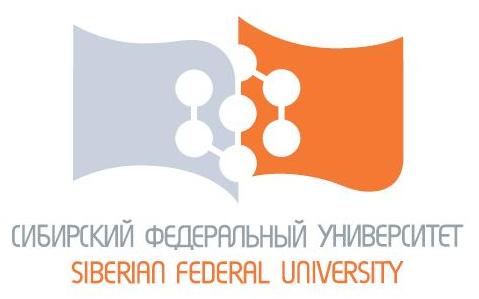 «Арктические исследования: глобальные вызовы»15-18 ноября 2017Уважаемые коллеги,Приглашаем вас на международный семинар «Арктические исследования: глобальные вызовы», который состоится в Сибирском федеральном университете (г. Красноярск, Россия) 15-18 ноября 2017 года. Цель семинара: привлечение исследователей из Китая и России для дальнейшего сотрудничества в области исследований и совместного вклада в решение текущих глобальных проблем. Один из главных фокусов семинара – арктические исследования в различных аспектах: естественнонаучном, техническом и социально-гуманитарном. Семинар предлагает сетевые возможности для развития сотрудничества между китайскими и российскими участниками. Пленарное заседание и сессии будут модерироваться основными докладчиками из Шанхайского института международных исследований, Института полярных исследований Китая, Шанхайского университета, Университета Фудань, Сибирского федерального университета и других.Участие в семинаре бесплатно. Для регистрации, пожалуйста, заполните регистрационную форму (прилагается) до 29 сентября 2017 года. Ваше участие будет подтверждено в течение нескольких дней, более подробная информация будет направлена по электронной почте.Пожалуйста, обратите внимание, что всем делегатам, заинтересованным в участии в семинаре и нуждающимся в визе для въезда в Российскую Федерацию, будет оказана помощь в получении официального приглашения. Процедура оформления визы может занять до 35 дней, поэтому рекомендуется как можно скорее подать заявку. Пожалуйста, заполните прилагаемую форму заявки и регистрационную форму и отправьте ее вместе с копией своего паспорта на следующий адрес электронной почты: dia@sfu-kras.ru.Доклады и презентации для выступления на заседаниях конференций принимаются до 30 октября 2017 года. Мы были бы признательны, если бы вы могли поделиться этой информацией со своими коллегами.Более подробную информацию можно получить у Анастасии Тамаровской по электронной почте: atamarovskaya@sfu-kras.ru.  ПРОГРАММА ПРОВЕДЕНИЯМеждународного научного семинара«Арктические исследования: глобальные вызовы»Рабочий язык: английский. Обеспечивается синхронный перевод. 15 ноября15 ноября15 ноября15 ноября12:00-13:00Регистрация, кофе-брейк13:00-15:00ПЛЕНАРНАЯ СЕССИЯ «Арктические исследования: глобальные вызовы.Китай и Россия в освоении Арктики» Презентация университетов: - Сибирский федеральный университет- Шанхайский институт международных исследований - Институт полярных исследований Китая- Шанхайский университет- Фуданьский университет15:00-15:30Кофе-брейк15:00-17:00Представление основных направлений исследований: Международная политикаГеология и геологоразведкаНовые материалыЭкология Спутниковые, навигационные  и информационные системыСоциокультурное развитие коренных малочисленных народовНордификация строительстваСовременная энергетика16 ноября16 ноября16 ноября16 ноября3СекцииСекцииСекции3.110:00:13:0010:00:13:00Проблемы изменения климата. Экомониторинг арктической зоны. Морская биология, экология и геология. 3.210:00-13:0010:00-13:00Современная энергетика: возобновляемые и нетрадиционные источники энергии3.310:00:13:0010:00:13:00Спутниковые, навигационные  и информационные системы для развития Арктики.13:00-14:00Обед4СекцииСекции4.114:00-17:00Геология и геологоразведка. Новые материалы в металлургии и горном деле в условиях крайнего Севера.4.214:00-17:00Нордификация строительства: безопасность, архитектурные принципы и дизайн в арктических условиях. Развитие транспортных возможностей4.314:00-17:00Рациональное природопользование. Бизнес–проектирование арктического макрорегиона 17 ноября17 ноября17 ноября510:00-13:00Встреча с представителями Центра китайского языка и культуры 13:00-14:00Обед 14:00-18:00Экскурсия по городу/ГЭС/Краеведческий музей.18 ноября18 ноября18 ноября610:00-12:00Экскурсия. Заповедник «Столбы».12:00-13:00Обед713:00-17:00Экскурсия. Заповедник «Столбы».